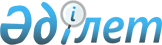 О мерах по реализации Закона Республики Казахстан от 30 апреля 2021 года "О внесении изменений и дополнений в некоторые законодательные акты Республики Казахстан по вопросам туристской деятельности"Распоряжение Премьер-Министра Республики Казахстан от 3 июня 2021 года № 100-р.
      1. Утвердить прилагаемый перечень правовых актов, принятие которых необходимо в целях реализации Закона Республики Казахстан от 30 апреля 2021 года "О внесении изменений и дополнений в некоторые законодательные акты Республики Казахстан по вопросам туристской деятельности" (далее - перечень).
      2. Государственным органам Республики Казахстан:
      1) разработать и в установленном порядке внести на утверждение в Правительство Республики Казахстан проекты правовых актов согласно перечню;
      2) принять соответствующие ведомственные правовые акты согласно перечню и ежемесячно, не позднее 10 числа следующего месяца проинформировать Министерство культуры и спорта Республики Казахстан о принятых мерах.
      3. Министерству культуры и спорта Республики Казахстан обобщить представленную информацию по итогам квартала и не позднее 20 числа месяца, следующего за отчетным кварталом, проинформировать Правительство Республики Казахстан о принятых мерах. Перечень
правовых актов, принятие которых необходимо в целях реализации Закона Республики Казахстан от 30 апреля 2021 года "О внесении изменений и дополнений в некоторые законодательные акты Республики Казахстан по вопросам туристской деятельности"
      Примечание: расшифровка аббревиатур:
      МИОР - Министерство информации и общественного развития Республики Казахстан
      МОН - Министерство образования и науки Республики Казахстан
      МИИР - Министерство индустрии и инфраструктурного развития Республики Казахстан
      МКС - Министерство культуры и спорта Республики Казахстан
      АСПР - Агентство по стратегическому планированию и реформам Республики Казахстан
      МИД - Министерство иностранных дел Республики Казахстан
      МНЭ - Министерство национальной экономики Республики Казахстан
      МВД - Министерство внутренних дел Республики Казахстан
      МЦРИАП - Министерство цифрового развития, инноваций и аэрокосмической промышленности Республики Казахстан
      МЭГПР - Министерство экологии, геологии и природных ресурсов Республики Казахстан
      МИО - местные исполнительные органы
      * - срок принятия НПА в течение двух месяцев после дня введения в действие соответствующих изменений и дополнений в Кодекс Республики Казахстан "О налогах и других обязательных платежах в бюджет" (Налоговый кодекс).
					© 2012. РГП на ПХВ «Институт законодательства и правовой информации Республики Казахстан» Министерства юстиции Республики Казахстан
				
      Премьер-Министр 

А. Мамин
Утвержден
распоряжением Премьер-Министра
Республики Казахстан
от 3 июня 2021 года № 100-р
№
п/п

Наименование правового акта

Форма акта

Государственный орган, ответственный за исполнение

Срок
исполнения

Лицо, ответственное за качество, своевременность разработки и внесения правовых актов

1
2
3

4

5

6

1.
О внесении изменений и дополнений в постановление Правительства Республики Казахстан от 23 сентября 2014 года № 1003 "Вопросы Министерства культуры и спорта Республики Казахстан"
постановление
Правительства
Республики Казахстан
МКС
июль 2021 года
Абдрахимов Г.Р.
2.
О внесении изменений и дополнения в постановление Правительства Республики Казахстан от 5 июля 2019 года № 479 "О мерах по реализации Указа Президента Республики Казахстан от 17 июня 2019 года № 17 "О мерах по дальнейшему совершенствованию системы государственного управления Республики Казахстан"
постановление
Правительства
Республики Казахстан
МЭГПР
июль 2021 года
Кожаниязов С.С.
3.
О внесении изменения в постановление Правительства Республики Казахстан от 26 марта 2019 года № 142 "О некоторых вопросах Министерства информации и общественного развития Республики Казахстан и Министерства цифрового развития, оборонной и аэрокосмической промышленности Республики Казахстан"
постановление
Правительства
Республики Казахстан
МИОР
июль 2021 года
Егизбаев С.Р.
4.
О внесении изменений в постановление Правительства Республики Казахстан от 21 апреля 1998 года № 368 "О Республиканской ономастической комиссии при Правительстве Республики Казахстан"
постановление
Правительства
Республики Казахстан
МКС
июль 2021 года
Дауешов Н.М.
5.
О внесении изменений в постановление Правительства Республики Казахстан от 30 июня 2017 года № 406 "Об утверждении Концепции развития туристской отрасли Республики Казахстан до 2023 года"
постановление
Правительства
Республики Казахстан
МКС
июль 2021 года
Абдрахимов Г.Р.
6.
О внесении изменений и дополнений в постановление Правительства Республики Казахстан от 21 октября 2016 года № 607 "Об утверждении Правил функционирования системы гарантирования прав граждан Республики Казахстан в сфере выездного туризма, суммы денег, подлежащих обеспечению банковской гарантией для туроператоров и туроператоров- фрахтователей, осуществляющих деятельность в сфере выездного туризма, суммы денег, подлежащих перечислению на банковский счет, открытый специально для администратора системы гарантирования прав граждан Республики Казахстан в сфере выездного туризма"
постановление
Правительства
Республики Казахстан
МКС
июль 2021 года
Абдрахимов Г.Р.
7.
О внесении изменения в постановление Правительства Республики Казахстан от 14 января 2016 года № 13 "О некоторых вопросах реализации государственной поддержки инвестиций"
постановление
Правительства
Республики Казахстан
МИД
июль 2021 года
Айдаров А.А.
8.
О внесении изменений в постановление Правительства Республики Казахстан от 16 сентября 2013 года № 971 "Об утверждении критериев приоритетности проектов по строительству и реконструкции автомобильных дорог общего пользования международного и республиканского значения и строительству, реконструкции, а также капитальному и среднему ремонту автомобильных дорог областного и районного значения"
постановление
Правительства
Республики Казахстан
МИИР
июль 2021 года
Камалиев Б.С.
9.
Об утверждении Правил уплаты туристского взноса для иностранцев
постановление
Правительства
Республики Казахстан
МКС
июль 2021 года
Абдрахимов Г.Р.
10.
О внесении дополнения в приказ исполняющего обязанности Министра по инвестициям и развитию Республики Казахстан от 30 декабря 2015 года № 1281 "Об утверждении Правил приема, регистрации и рассмотрения заявки на предоставление инвестиционных преференций"
приказ
Министра иностранных дел Республики Казахстан
МИД
июль 2021 года
Айдаров А.А.
11.
О внесении изменений и дополнений в приказ Министра по инвестициям и развитию Республики Казахстан от 30 апреля 2015 года № 545 "Об утверждении Правил перевозок пассажиров, багажа, грузобагажа и почтовых отправлений железнодорожным транспортом"
приказ
Министра индустрии и инфраструктурного развития Республики Казахстан
МИИР
июль 2021 года
Камалиев Б.С.
12.
О внесении изменения в приказ Министра внутренних дел Республики Казахстан от 22 сентября 2020 года № 637 "Об утверждении разрешительных требований и перечня документов, подтверждающих соответствие им при выдаче разрешений второй категории в сфере оборота гражданского и служебного оружия и патронов к нему"
приказ
Министра внутренних дел Республики Казахстан
МВД
июль 2021 года
Кожаев М.Ш.
13.
О внесении изменений в приказ Министра внутренних дел Республики Казахстан от 27 марта 2020 года № 254 "Об утверждении Правил оказания государственных услуг в сферах оборота гражданского и служебного оружия и патронов к нему, гражданских пиротехнических веществ и изделий с их применением"
приказ
Министра внутренних дел Республики Казахстан
МВД
июль 2021 года
Кожаев М.Ш.
14.
О внесении изменения в приказ Министра внутренних дел Республики Казахстан от 1 июля 2019 года № 602 "Об утверждении Правил оборота гражданского и служебного оружия и патронов к нему"
приказ
Министра внутренних дел Республики Казахстан
МВД
июль 2021 года
Кожаев М.Ш.
15.
О внесении изменения в приказ Министра внутренних дел Республики Казахстан от 29 марта 2016 года № 313 "Об утверждении Инструкции по организации деятельности подразделений органов внутренних дел по контролю в сфере оборота гражданского и служебного оружия"
приказ
Министра внутренних дел Республики Казахстан
МВД
июль 2021 года
Кожаев М.Ш.
16.
Об утверждении правил формирования, функционирования приоритетных туристских территорий и управления ими
приказ
Министра культуры и спорта Республики Казахстан
МКС
июль 2021 года
Абдрахимов Г.Р.
17.
Об утверждении карты туристификации
приказ
Министра культуры и спорта Республики Казахстан
МКС
июль 2021 года
Абдрахимов Г.Р.
18.
Об утверждении правил субсидирования стоимости билета, включенного в туристский продукт, при воздушной перевозке несовершеннолетних пассажиров на территории Республики Казахстан
приказ
Министра культуры и спорта Республики Казахстан
МКС
июль 2021 года
Абдрахимов Г.Р.
19.
Об утверждении правил компенсации туристских услуг
приказ Министра культуры и спорта Республики Казахстан
МКС
*
Абдрахимов Г.Р.
20.
Об утверждении правил субсидирования затрат туроператоров в сфере въездного туризма за каждого иностранного туриста
приказ Министра культуры и спорта Республики Казахстан
МКС
июль 2021 года
Абдрахимов Г.Р.
21.
Об утверждении правил возмещения части затрат субъектов предпринимательства при строительстве, реконструкции объектов туристской деятельности
приказ Министра культуры и спорта Республики Казахстан
МКС
июль 2021 года
Абдрахимов Г.Р.
22.
Об утверждении правил возмещения части затрат субъектов предпринимательства по приобретению оборудования и техники для горнолыжных курортов
приказ Министра культуры и спорта Республики Казахстан
МКС
июль 2021 года
Абдрахимов Г.Р.
23.
Об утверждении правил субсидирования части затрат субъектов предпринимательства на содержание санитарно - гигиенических узлов
приказ Министра культуры и спорта Республики Казахстан
МКС
июль 2021 года
Абдрахимов Г.Р.
24.
Об утверждении правил возмещения части затрат субъектов предпринимательства по строительству объектов придорожного сервиса
приказ Министра культуры и спорта Республики Казахстан
МКС
июль 2021 года
Абдрахимов Г.Р.
25.
Об утверждении правил возмещения части затрат по приобретению автомобильных транспортных средств вместимостью более восьми мест для сидения, исключая место водителя, субъектам предпринимательства, осуществляющим туристскую деятельность
приказ Министра культуры и спорта Республики Казахстан
МКС
июль 2021 года
Абдрахимов Г.Р.
26.
Об утверждении классификатора направлений туризма в Республике Казахстан по отраслевому, субъектному и объектному принципам
приказ Министра культуры и спорта Республики Казахстан
МКС
июль 2021 года
Абдрахимов Г.Р.
27.
Об утверждении правил формирования и ведения реестра национальных туристских брендов
приказ Министра культуры и спорта Республики Казахстан
МКС
июль 2021 года
Абдрахимов Г.Р.
28.
О внесении изменений и дополнений в приказ Министра по инвестициям и развитию Республики Казахстан от 30 января 2015 года № 80 "Об утверждении Правил предоставления туристских услуг"
приказ Министра культуры и спорта Республики Казахстан
МКС
июль 2021 года
Абдрахимов Г.Р.
29.
О внесении изменений в приказ Министра по инвестициям и развитию Республики Казахстан от 30 января 2015 года № 81 "Об утверждении типового договора на туристское обслуживание"
приказ Министра культуры и спорта Республики Казахстан
МКС
июль 2021 года
Абдрахимов Г.Р.
30.
О внесении изменений в приказ Министра по инвестициям и развитию Республики Казахстан от 27 апреля 2015 года № 249 "Об утверждении форм сведений для приложения к уведомлению о начале деятельности турагента, гида (гида-переводчика), экскурсовода и инструктора туризма"
приказ Министра культуры и спорта Республики Казахстан
МКС
июль 2021 года
Абдрахимов Г.Р.
31.
О внесении изменений в совместный приказ Министра по инвестициям и развитию Республики Казахстан от 29 декабря 2015 года № 1264 и исполняющего обязанности Министра национальной экономики Республики Казахстан от 31 декабря 2015 года № 842 "Об утверждении критериев оценки степени риска и проверочных листов за соблюдением законодательства Республики Казахстан о туристской деятельности"
совместный приказ Министра культуры и спорта Республики Казахстан и Министра национально й экономики Республики Казахстан
МКС,
МНЭ
июль 2021 года
Абдрахимов Г.Р.,
Жаксылыков Т.М.
32.
О внесении изменений в приказ Министра культуры и спорта Республики Казахстан от 29 мая 2020 года № 156 "Об утверждении Правил оказания государственной услуги "Выдача лицензии на туристскую операторскую деятельность (туроператорская деятельность)"
приказ Министра культуры и спорта Республики Казахстан
МКС
июль 2021 года
Абдрахимов Г.Р.
33.
О внесении изменения в приказ Министра образования и науки Республики Казахстан от 27 сентября 2018 года № 500 "Об утверждении Классификатора специальностей и квалификаций технического и профессионального, послесреднего образования"
приказ Министра образования и науки Республики Казахстан
МОН
июль 2021 года
Каринова Ш.Т.
34.
О внесении изменений в приказ председателя Комитета по статистике Министерства национальной экономики Республики Казахстан от 10 февраля 2020 года № 20 "Об утверждении статистических форм общегосударственных статистических наблюдений по статистике туризма и инструкций по их заполнению"
приказ Председателя Агентства по стратегическому планированию и реформам Республики Казахстан
АСПР
июль 2021 года
Мадиев Ж.Х.
35.
О внесении изменений в приказ Министра по делам религий и гражданского общества Республики Казахстан от 22 ноября 2017 года № 166 "Об утверждении Правил осуществления туроператорской деятельности в сфере религиозного туризма"
приказ
Министра информации и общественного развития Республики Казахстан
МИОР
июль 2021 года
Егизбаев С.Р.
36.
О внесении изменений в приказ Заместителя Премьер - Министра Республики Казахстан - Министра сельского хозяйства Республики Казахстан от 25 августа 2017 года № 354 "Об утверждении Правил содержания и разведения животных в неволе и (или) полувольных условиях"
приказ Министра экологии, геологии и природных ресурсов Республики Казахстан
МЭГПР
июль 2021 года
Кожаниязов С.С.
37.
Об утверждении ставок туристского взноса для иностранцев
решения
маслихатов городов республиканского значения, столицы,
МИО
городов республиканского значения,
октябрь 2021 года
курирующие заместители акимов городов республиканского значения,
38.
Об утверждении перечней санитарно-гигиенических узлов, по которым возмещается часть затрат при их содержании
постановления акиматов
МИО
областей, городов республиканского значения, столицы, МКС
октябрь
2021 года
курирующие заместители акимов областей, городов республиканского значения, столицы